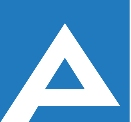 Agenţia Naţională pentru Ocuparea Forţei de MuncăCOMISIA DE CONCURS Lista candidaţilor care au promovat concursul pentru ocuparea funcţiilor publice vacante 03.10.2023)  Nr. d/oNume, PrenumeLocul pe care s-a plasat candidatulDirecția ocuparea forței de muncă Soroca, ȘefDirecția ocuparea forței de muncă Soroca, ȘefDirecția ocuparea forței de muncă Soroca, Șef1.Drăgălin CristinaI